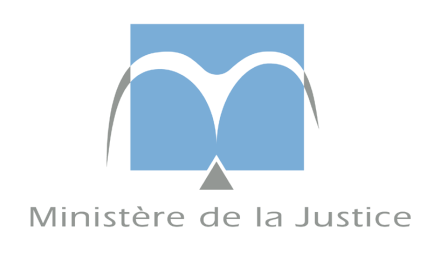 gratuiteIn hoofdletters invullenWijziging van de inschrijving in KBOWijziging van de inschrijving in KBOIdentificatieIdentificatieMet uitzondering van 
het ondernemings-nummer en de huidige naam (2° a)) dient in het volledige formulier slechts de te wijzigen rubriek te worden ingevuld1° 	Ondernemingsnummer :      1° 	Ondernemingsnummer :      Met uitzondering van 
het ondernemings-nummer en de huidige naam (2° a)) dient in het volledige formulier slechts de te wijzigen rubriek te worden ingevuld2° 	a) Huidige naam2° 	a) Huidige naamMet uitzondering van 
het ondernemings-nummer en de huidige naam (2° a)) dient in het volledige formulier slechts de te wijzigen rubriek te worden ingevuld		(voluit) :	     	 		(voluit) :	     	 Met uitzondering van 
het ondernemings-nummer en de huidige naam (2° a)) dient in het volledige formulier slechts de te wijzigen rubriek te worden ingevuld	b) Nieuwe naam	b) Nieuwe naamMet uitzondering van 
het ondernemings-nummer en de huidige naam (2° a)) dient in het volledige formulier slechts de te wijzigen rubriek te worden ingevuld	            	(voluit) :       	            	(voluit) :       Met uitzondering van 
het ondernemings-nummer en de huidige naam (2° a)) dient in het volledige formulier slechts de te wijzigen rubriek te worden ingevuld		(afgekort) :	     		(afgekort) :	     Met uitzondering van 
het ondernemings-nummer en de huidige naam (2° a)) dient in het volledige formulier slechts de te wijzigen rubriek te worden ingevuld   Evt. letterwoord :	        Evt. letterwoord :	     3° 	Rechtsvorm3° 	Rechtsvorm		(voluit)  :	     		(voluit)  :	     4° 	Zetel 4° 	Zetel 		Straat :	     		Straat :	     		Nr :	     	Bus : 	    		Nr :	     	Bus : 	    		Postcode :	     	Gemeente :	     		Postcode :	     	Gemeente :	     		Land :	     			Land :	     		Wanneer de zetel zich niet in België bevindt, het adres van het bijkantoor in België opgeven.	Wanneer de zetel zich niet in België bevindt, het adres van het bijkantoor in België opgeven.Bij voorkeur het adres 
van het bijkantoor 
in België opgeven		Straat :	     		Straat :	     Bij voorkeur het adres 
van het bijkantoor 
in België opgeven		Nr :	     	          Bus : 	     		Nr :	     	          Bus : 	     Bij voorkeur het adres 
van het bijkantoor 
in België opgeven	   	Postcode :	    	 Gemeente :	     	   	Postcode :	    	 Gemeente :	     Maak uw keuze5° 	Stopzetting  van de rechtspersoon ingevolge  door overneming door volgende rechtsperso(o)n(en) :5° 	Stopzetting  van de rechtspersoon ingevolge  door overneming door volgende rechtsperso(o)n(en) :           Naam :                 Naam :      Ondernemingsnr :      Ondernemingsnr :                 Naam :                 Naam :      Ondernemingsnr :      Ondernemingsnr :                 Naam :                 Naam :      Ondernemingsnr :      Ondernemingsnr :      .Luik B    Formulier I gebruiken.Luik B    Formulier I gebruiken	Vermeldingen voor de griffie	Vermeldingen voor de griffie	Vermeldingen voor de griffie	Vermeldingen voor de griffie	Vermeldingen voor de griffie	Vermeldingen voor de griffieIngeschreven ter griffie van de ondernemingsrechtbank vanIngeschreven ter griffie van de ondernemingsrechtbank vanIngeschreven ter griffie van de ondernemingsrechtbank vanIngeschreven ter griffie van de ondernemingsrechtbank vanIngeschreven ter griffie van de ondernemingsrechtbank vanIngeschreven ter griffie van de ondernemingsrechtbank vanOndernemingsnummer :Ondernemingsnummer :Ondernemingsnummer :Ondernemingsnummer :Ondernemingsnummer :Ondernemingsnummer :								      Op								      Op								      Op								      Op								      Op								      Op				Zegel van de rechtbank 		Visum van de griffier				Zegel van de rechtbank 		Visum van de griffier				Zegel van de rechtbank 		Visum van de griffier				Zegel van de rechtbank 		Visum van de griffier				Zegel van de rechtbank 		Visum van de griffier				Zegel van de rechtbank 		Visum van de griffierZoveel Luiken C toevoegen als nodig(1) De letter B of E kiezen naargelang het een benoeming (B) of beëindiging (E) 
     van de functie betreft(2) Voor alle natuurlijke personen het Rijksregisternummer, Bis-registernummer 
      voor niet-verblijfhouders of ondernemingsnummer voor rechtspersonen(3) Kiezen:- bestuurder- zaakvoerder- vaste vertegenwoordiger rechtspersoon- plaatsvervangende vaste vertegenwoordiger rechtspersoon- lid van de Toezichtsraad - lid van de Directieraad- lid van het Directiecomité- vereffenaar- wettelijk vertegenwoordiger(4) Datum waarop de benoeming of beëindiging van de functie ingaat(5) Kiezen:- persoon belast met dagelijks bestuur- gedelegeerd bestuurder- voor de OFP, de uitvoering van het algemeen beleid van het organismeZoveel Luiken C toevoegen als nodig(1) De letter B of E kiezen naargelang het een benoeming (B) of beëindiging (E) 
     van de functie betreft(2) Voor alle natuurlijke personen het Rijksregisternummer, Bis-registernummer 
      voor niet-verblijfhouders of ondernemingsnummer voor rechtspersonen(3) Kiezen:- bestuurder- zaakvoerder- vaste vertegenwoordiger rechtspersoon- plaatsvervangende vaste vertegenwoordiger rechtspersoon- lid van de Toezichtsraad - lid van de Directieraad- lid van het Directiecomité- vereffenaar- wettelijk vertegenwoordiger(4) Datum waarop de benoeming of beëindiging van de functie ingaat(5) Kiezen:- persoon belast met dagelijks bestuur- gedelegeerd bestuurder- voor de OFP, de uitvoering van het algemeen beleid van het organismeZoveel Luiken C toevoegen als nodig(1) De letter B of E kiezen naargelang het een benoeming (B) of beëindiging (E) 
     van de functie betreft(2) Voor alle natuurlijke personen het Rijksregisternummer, Bis-registernummer 
      voor niet-verblijfhouders of ondernemingsnummer voor rechtspersonen(3) Kiezen:- bestuurder- zaakvoerder- vaste vertegenwoordiger rechtspersoon- plaatsvervangende vaste vertegenwoordiger rechtspersoon- lid van de Toezichtsraad - lid van de Directieraad- lid van het Directiecomité- vereffenaar- wettelijk vertegenwoordiger(4) Datum waarop de benoeming of beëindiging van de functie ingaat(5) Kiezen:- persoon belast met dagelijks bestuur- gedelegeerd bestuurder- voor de OFP, de uitvoering van het algemeen beleid van het organismeZoveel Luiken C toevoegen als nodig(1) De letter B of E kiezen naargelang het een benoeming (B) of beëindiging (E) 
     van de functie betreft(2) Voor alle natuurlijke personen het Rijksregisternummer, Bis-registernummer 
      voor niet-verblijfhouders of ondernemingsnummer voor rechtspersonen(3) Kiezen:- bestuurder- zaakvoerder- vaste vertegenwoordiger rechtspersoon- plaatsvervangende vaste vertegenwoordiger rechtspersoon- lid van de Toezichtsraad - lid van de Directieraad- lid van het Directiecomité- vereffenaar- wettelijk vertegenwoordiger(4) Datum waarop de benoeming of beëindiging van de functie ingaat(5) Kiezen:- persoon belast met dagelijks bestuur- gedelegeerd bestuurder- voor de OFP, de uitvoering van het algemeen beleid van het organismeZoveel Luiken C toevoegen als nodig(1) De letter B of E kiezen naargelang het een benoeming (B) of beëindiging (E) 
     van de functie betreft(2) Voor alle natuurlijke personen het Rijksregisternummer, Bis-registernummer 
      voor niet-verblijfhouders of ondernemingsnummer voor rechtspersonen(3) Kiezen:- bestuurder- zaakvoerder- vaste vertegenwoordiger rechtspersoon- plaatsvervangende vaste vertegenwoordiger rechtspersoon- lid van de Toezichtsraad - lid van de Directieraad- lid van het Directiecomité- vereffenaar- wettelijk vertegenwoordiger(4) Datum waarop de benoeming of beëindiging van de functie ingaat(5) Kiezen:- persoon belast met dagelijks bestuur- gedelegeerd bestuurder- voor de OFP, de uitvoering van het algemeen beleid van het organismeZoveel Luiken C toevoegen als nodig(1) De letter B of E kiezen naargelang het een benoeming (B) of beëindiging (E) 
     van de functie betreft(2) Voor alle natuurlijke personen het Rijksregisternummer, Bis-registernummer 
      voor niet-verblijfhouders of ondernemingsnummer voor rechtspersonen(3) Kiezen:- bestuurder- zaakvoerder- vaste vertegenwoordiger rechtspersoon- plaatsvervangende vaste vertegenwoordiger rechtspersoon- lid van de Toezichtsraad - lid van de Directieraad- lid van het Directiecomité- vereffenaar- wettelijk vertegenwoordiger(4) Datum waarop de benoeming of beëindiging van de functie ingaat(5) Kiezen:- persoon belast met dagelijks bestuur- gedelegeerd bestuurder- voor de OFP, de uitvoering van het algemeen beleid van het organisme Luik C    Bijkomende gegevens Luik C    Bijkomende gegevens Luik C    Bijkomende gegevensZoveel Luiken C toevoegen als nodig(1) De letter B of E kiezen naargelang het een benoeming (B) of beëindiging (E) 
     van de functie betreft(2) Voor alle natuurlijke personen het Rijksregisternummer, Bis-registernummer 
      voor niet-verblijfhouders of ondernemingsnummer voor rechtspersonen(3) Kiezen:- bestuurder- zaakvoerder- vaste vertegenwoordiger rechtspersoon- plaatsvervangende vaste vertegenwoordiger rechtspersoon- lid van de Toezichtsraad - lid van de Directieraad- lid van het Directiecomité- vereffenaar- wettelijk vertegenwoordiger(4) Datum waarop de benoeming of beëindiging van de functie ingaat(5) Kiezen:- persoon belast met dagelijks bestuur- gedelegeerd bestuurder- voor de OFP, de uitvoering van het algemeen beleid van het organismeZoveel Luiken C toevoegen als nodig(1) De letter B of E kiezen naargelang het een benoeming (B) of beëindiging (E) 
     van de functie betreft(2) Voor alle natuurlijke personen het Rijksregisternummer, Bis-registernummer 
      voor niet-verblijfhouders of ondernemingsnummer voor rechtspersonen(3) Kiezen:- bestuurder- zaakvoerder- vaste vertegenwoordiger rechtspersoon- plaatsvervangende vaste vertegenwoordiger rechtspersoon- lid van de Toezichtsraad - lid van de Directieraad- lid van het Directiecomité- vereffenaar- wettelijk vertegenwoordiger(4) Datum waarop de benoeming of beëindiging van de functie ingaat(5) Kiezen:- persoon belast met dagelijks bestuur- gedelegeerd bestuurder- voor de OFP, de uitvoering van het algemeen beleid van het organismeZoveel Luiken C toevoegen als nodig(1) De letter B of E kiezen naargelang het een benoeming (B) of beëindiging (E) 
     van de functie betreft(2) Voor alle natuurlijke personen het Rijksregisternummer, Bis-registernummer 
      voor niet-verblijfhouders of ondernemingsnummer voor rechtspersonen(3) Kiezen:- bestuurder- zaakvoerder- vaste vertegenwoordiger rechtspersoon- plaatsvervangende vaste vertegenwoordiger rechtspersoon- lid van de Toezichtsraad - lid van de Directieraad- lid van het Directiecomité- vereffenaar- wettelijk vertegenwoordiger(4) Datum waarop de benoeming of beëindiging van de functie ingaat(5) Kiezen:- persoon belast met dagelijks bestuur- gedelegeerd bestuurder- voor de OFP, de uitvoering van het algemeen beleid van het organismeZoveel Luiken C toevoegen als nodig(1) De letter B of E kiezen naargelang het een benoeming (B) of beëindiging (E) 
     van de functie betreft(2) Voor alle natuurlijke personen het Rijksregisternummer, Bis-registernummer 
      voor niet-verblijfhouders of ondernemingsnummer voor rechtspersonen(3) Kiezen:- bestuurder- zaakvoerder- vaste vertegenwoordiger rechtspersoon- plaatsvervangende vaste vertegenwoordiger rechtspersoon- lid van de Toezichtsraad - lid van de Directieraad- lid van het Directiecomité- vereffenaar- wettelijk vertegenwoordiger(4) Datum waarop de benoeming of beëindiging van de functie ingaat(5) Kiezen:- persoon belast met dagelijks bestuur- gedelegeerd bestuurder- voor de OFP, de uitvoering van het algemeen beleid van het organismeZoveel Luiken C toevoegen als nodig(1) De letter B of E kiezen naargelang het een benoeming (B) of beëindiging (E) 
     van de functie betreft(2) Voor alle natuurlijke personen het Rijksregisternummer, Bis-registernummer 
      voor niet-verblijfhouders of ondernemingsnummer voor rechtspersonen(3) Kiezen:- bestuurder- zaakvoerder- vaste vertegenwoordiger rechtspersoon- plaatsvervangende vaste vertegenwoordiger rechtspersoon- lid van de Toezichtsraad - lid van de Directieraad- lid van het Directiecomité- vereffenaar- wettelijk vertegenwoordiger(4) Datum waarop de benoeming of beëindiging van de functie ingaat(5) Kiezen:- persoon belast met dagelijks bestuur- gedelegeerd bestuurder- voor de OFP, de uitvoering van het algemeen beleid van het organismeZoveel Luiken C toevoegen als nodig(1) De letter B of E kiezen naargelang het een benoeming (B) of beëindiging (E) 
     van de functie betreft(2) Voor alle natuurlijke personen het Rijksregisternummer, Bis-registernummer 
      voor niet-verblijfhouders of ondernemingsnummer voor rechtspersonen(3) Kiezen:- bestuurder- zaakvoerder- vaste vertegenwoordiger rechtspersoon- plaatsvervangende vaste vertegenwoordiger rechtspersoon- lid van de Toezichtsraad - lid van de Directieraad- lid van het Directiecomité- vereffenaar- wettelijk vertegenwoordiger(4) Datum waarop de benoeming of beëindiging van de functie ingaat(5) Kiezen:- persoon belast met dagelijks bestuur- gedelegeerd bestuurder- voor de OFP, de uitvoering van het algemeen beleid van het organisme1°	Bedrag van het maatschappelijk kapitaal  (minimumbedrag voor de beleggingsvennootschappen) (in voorkomend geval)1°	Bedrag van het maatschappelijk kapitaal  (minimumbedrag voor de beleggingsvennootschappen) (in voorkomend geval)1°	Bedrag van het maatschappelijk kapitaal  (minimumbedrag voor de beleggingsvennootschappen) (in voorkomend geval)Zoveel Luiken C toevoegen als nodig(1) De letter B of E kiezen naargelang het een benoeming (B) of beëindiging (E) 
     van de functie betreft(2) Voor alle natuurlijke personen het Rijksregisternummer, Bis-registernummer 
      voor niet-verblijfhouders of ondernemingsnummer voor rechtspersonen(3) Kiezen:- bestuurder- zaakvoerder- vaste vertegenwoordiger rechtspersoon- plaatsvervangende vaste vertegenwoordiger rechtspersoon- lid van de Toezichtsraad - lid van de Directieraad- lid van het Directiecomité- vereffenaar- wettelijk vertegenwoordiger(4) Datum waarop de benoeming of beëindiging van de functie ingaat(5) Kiezen:- persoon belast met dagelijks bestuur- gedelegeerd bestuurder- voor de OFP, de uitvoering van het algemeen beleid van het organismeZoveel Luiken C toevoegen als nodig(1) De letter B of E kiezen naargelang het een benoeming (B) of beëindiging (E) 
     van de functie betreft(2) Voor alle natuurlijke personen het Rijksregisternummer, Bis-registernummer 
      voor niet-verblijfhouders of ondernemingsnummer voor rechtspersonen(3) Kiezen:- bestuurder- zaakvoerder- vaste vertegenwoordiger rechtspersoon- plaatsvervangende vaste vertegenwoordiger rechtspersoon- lid van de Toezichtsraad - lid van de Directieraad- lid van het Directiecomité- vereffenaar- wettelijk vertegenwoordiger(4) Datum waarop de benoeming of beëindiging van de functie ingaat(5) Kiezen:- persoon belast met dagelijks bestuur- gedelegeerd bestuurder- voor de OFP, de uitvoering van het algemeen beleid van het organismeZoveel Luiken C toevoegen als nodig(1) De letter B of E kiezen naargelang het een benoeming (B) of beëindiging (E) 
     van de functie betreft(2) Voor alle natuurlijke personen het Rijksregisternummer, Bis-registernummer 
      voor niet-verblijfhouders of ondernemingsnummer voor rechtspersonen(3) Kiezen:- bestuurder- zaakvoerder- vaste vertegenwoordiger rechtspersoon- plaatsvervangende vaste vertegenwoordiger rechtspersoon- lid van de Toezichtsraad - lid van de Directieraad- lid van het Directiecomité- vereffenaar- wettelijk vertegenwoordiger(4) Datum waarop de benoeming of beëindiging van de functie ingaat(5) Kiezen:- persoon belast met dagelijks bestuur- gedelegeerd bestuurder- voor de OFP, de uitvoering van het algemeen beleid van het organismeZoveel Luiken C toevoegen als nodig(1) De letter B of E kiezen naargelang het een benoeming (B) of beëindiging (E) 
     van de functie betreft(2) Voor alle natuurlijke personen het Rijksregisternummer, Bis-registernummer 
      voor niet-verblijfhouders of ondernemingsnummer voor rechtspersonen(3) Kiezen:- bestuurder- zaakvoerder- vaste vertegenwoordiger rechtspersoon- plaatsvervangende vaste vertegenwoordiger rechtspersoon- lid van de Toezichtsraad - lid van de Directieraad- lid van het Directiecomité- vereffenaar- wettelijk vertegenwoordiger(4) Datum waarop de benoeming of beëindiging van de functie ingaat(5) Kiezen:- persoon belast met dagelijks bestuur- gedelegeerd bestuurder- voor de OFP, de uitvoering van het algemeen beleid van het organismeZoveel Luiken C toevoegen als nodig(1) De letter B of E kiezen naargelang het een benoeming (B) of beëindiging (E) 
     van de functie betreft(2) Voor alle natuurlijke personen het Rijksregisternummer, Bis-registernummer 
      voor niet-verblijfhouders of ondernemingsnummer voor rechtspersonen(3) Kiezen:- bestuurder- zaakvoerder- vaste vertegenwoordiger rechtspersoon- plaatsvervangende vaste vertegenwoordiger rechtspersoon- lid van de Toezichtsraad - lid van de Directieraad- lid van het Directiecomité- vereffenaar- wettelijk vertegenwoordiger(4) Datum waarop de benoeming of beëindiging van de functie ingaat(5) Kiezen:- persoon belast met dagelijks bestuur- gedelegeerd bestuurder- voor de OFP, de uitvoering van het algemeen beleid van het organismeZoveel Luiken C toevoegen als nodig(1) De letter B of E kiezen naargelang het een benoeming (B) of beëindiging (E) 
     van de functie betreft(2) Voor alle natuurlijke personen het Rijksregisternummer, Bis-registernummer 
      voor niet-verblijfhouders of ondernemingsnummer voor rechtspersonen(3) Kiezen:- bestuurder- zaakvoerder- vaste vertegenwoordiger rechtspersoon- plaatsvervangende vaste vertegenwoordiger rechtspersoon- lid van de Toezichtsraad - lid van de Directieraad- lid van het Directiecomité- vereffenaar- wettelijk vertegenwoordiger(4) Datum waarop de benoeming of beëindiging van de functie ingaat(5) Kiezen:- persoon belast met dagelijks bestuur- gedelegeerd bestuurder- voor de OFP, de uitvoering van het algemeen beleid van het organisme	Munt :	   	Bedrag :	     	Munt :	   	Bedrag :	     	Munt :	   	Bedrag :	     Zoveel Luiken C toevoegen als nodig(1) De letter B of E kiezen naargelang het een benoeming (B) of beëindiging (E) 
     van de functie betreft(2) Voor alle natuurlijke personen het Rijksregisternummer, Bis-registernummer 
      voor niet-verblijfhouders of ondernemingsnummer voor rechtspersonen(3) Kiezen:- bestuurder- zaakvoerder- vaste vertegenwoordiger rechtspersoon- plaatsvervangende vaste vertegenwoordiger rechtspersoon- lid van de Toezichtsraad - lid van de Directieraad- lid van het Directiecomité- vereffenaar- wettelijk vertegenwoordiger(4) Datum waarop de benoeming of beëindiging van de functie ingaat(5) Kiezen:- persoon belast met dagelijks bestuur- gedelegeerd bestuurder- voor de OFP, de uitvoering van het algemeen beleid van het organismeZoveel Luiken C toevoegen als nodig(1) De letter B of E kiezen naargelang het een benoeming (B) of beëindiging (E) 
     van de functie betreft(2) Voor alle natuurlijke personen het Rijksregisternummer, Bis-registernummer 
      voor niet-verblijfhouders of ondernemingsnummer voor rechtspersonen(3) Kiezen:- bestuurder- zaakvoerder- vaste vertegenwoordiger rechtspersoon- plaatsvervangende vaste vertegenwoordiger rechtspersoon- lid van de Toezichtsraad - lid van de Directieraad- lid van het Directiecomité- vereffenaar- wettelijk vertegenwoordiger(4) Datum waarop de benoeming of beëindiging van de functie ingaat(5) Kiezen:- persoon belast met dagelijks bestuur- gedelegeerd bestuurder- voor de OFP, de uitvoering van het algemeen beleid van het organismeZoveel Luiken C toevoegen als nodig(1) De letter B of E kiezen naargelang het een benoeming (B) of beëindiging (E) 
     van de functie betreft(2) Voor alle natuurlijke personen het Rijksregisternummer, Bis-registernummer 
      voor niet-verblijfhouders of ondernemingsnummer voor rechtspersonen(3) Kiezen:- bestuurder- zaakvoerder- vaste vertegenwoordiger rechtspersoon- plaatsvervangende vaste vertegenwoordiger rechtspersoon- lid van de Toezichtsraad - lid van de Directieraad- lid van het Directiecomité- vereffenaar- wettelijk vertegenwoordiger(4) Datum waarop de benoeming of beëindiging van de functie ingaat(5) Kiezen:- persoon belast met dagelijks bestuur- gedelegeerd bestuurder- voor de OFP, de uitvoering van het algemeen beleid van het organismeZoveel Luiken C toevoegen als nodig(1) De letter B of E kiezen naargelang het een benoeming (B) of beëindiging (E) 
     van de functie betreft(2) Voor alle natuurlijke personen het Rijksregisternummer, Bis-registernummer 
      voor niet-verblijfhouders of ondernemingsnummer voor rechtspersonen(3) Kiezen:- bestuurder- zaakvoerder- vaste vertegenwoordiger rechtspersoon- plaatsvervangende vaste vertegenwoordiger rechtspersoon- lid van de Toezichtsraad - lid van de Directieraad- lid van het Directiecomité- vereffenaar- wettelijk vertegenwoordiger(4) Datum waarop de benoeming of beëindiging van de functie ingaat(5) Kiezen:- persoon belast met dagelijks bestuur- gedelegeerd bestuurder- voor de OFP, de uitvoering van het algemeen beleid van het organismeZoveel Luiken C toevoegen als nodig(1) De letter B of E kiezen naargelang het een benoeming (B) of beëindiging (E) 
     van de functie betreft(2) Voor alle natuurlijke personen het Rijksregisternummer, Bis-registernummer 
      voor niet-verblijfhouders of ondernemingsnummer voor rechtspersonen(3) Kiezen:- bestuurder- zaakvoerder- vaste vertegenwoordiger rechtspersoon- plaatsvervangende vaste vertegenwoordiger rechtspersoon- lid van de Toezichtsraad - lid van de Directieraad- lid van het Directiecomité- vereffenaar- wettelijk vertegenwoordiger(4) Datum waarop de benoeming of beëindiging van de functie ingaat(5) Kiezen:- persoon belast met dagelijks bestuur- gedelegeerd bestuurder- voor de OFP, de uitvoering van het algemeen beleid van het organismeZoveel Luiken C toevoegen als nodig(1) De letter B of E kiezen naargelang het een benoeming (B) of beëindiging (E) 
     van de functie betreft(2) Voor alle natuurlijke personen het Rijksregisternummer, Bis-registernummer 
      voor niet-verblijfhouders of ondernemingsnummer voor rechtspersonen(3) Kiezen:- bestuurder- zaakvoerder- vaste vertegenwoordiger rechtspersoon- plaatsvervangende vaste vertegenwoordiger rechtspersoon- lid van de Toezichtsraad - lid van de Directieraad- lid van het Directiecomité- vereffenaar- wettelijk vertegenwoordiger(4) Datum waarop de benoeming of beëindiging van de functie ingaat(5) Kiezen:- persoon belast met dagelijks bestuur- gedelegeerd bestuurder- voor de OFP, de uitvoering van het algemeen beleid van het organisme2° Datum oprichtingsakte:	     2° Datum oprichtingsakte:	     2° Datum oprichtingsakte:	     Zoveel Luiken C toevoegen als nodig(1) De letter B of E kiezen naargelang het een benoeming (B) of beëindiging (E) 
     van de functie betreft(2) Voor alle natuurlijke personen het Rijksregisternummer, Bis-registernummer 
      voor niet-verblijfhouders of ondernemingsnummer voor rechtspersonen(3) Kiezen:- bestuurder- zaakvoerder- vaste vertegenwoordiger rechtspersoon- plaatsvervangende vaste vertegenwoordiger rechtspersoon- lid van de Toezichtsraad - lid van de Directieraad- lid van het Directiecomité- vereffenaar- wettelijk vertegenwoordiger(4) Datum waarop de benoeming of beëindiging van de functie ingaat(5) Kiezen:- persoon belast met dagelijks bestuur- gedelegeerd bestuurder- voor de OFP, de uitvoering van het algemeen beleid van het organismeZoveel Luiken C toevoegen als nodig(1) De letter B of E kiezen naargelang het een benoeming (B) of beëindiging (E) 
     van de functie betreft(2) Voor alle natuurlijke personen het Rijksregisternummer, Bis-registernummer 
      voor niet-verblijfhouders of ondernemingsnummer voor rechtspersonen(3) Kiezen:- bestuurder- zaakvoerder- vaste vertegenwoordiger rechtspersoon- plaatsvervangende vaste vertegenwoordiger rechtspersoon- lid van de Toezichtsraad - lid van de Directieraad- lid van het Directiecomité- vereffenaar- wettelijk vertegenwoordiger(4) Datum waarop de benoeming of beëindiging van de functie ingaat(5) Kiezen:- persoon belast met dagelijks bestuur- gedelegeerd bestuurder- voor de OFP, de uitvoering van het algemeen beleid van het organismeZoveel Luiken C toevoegen als nodig(1) De letter B of E kiezen naargelang het een benoeming (B) of beëindiging (E) 
     van de functie betreft(2) Voor alle natuurlijke personen het Rijksregisternummer, Bis-registernummer 
      voor niet-verblijfhouders of ondernemingsnummer voor rechtspersonen(3) Kiezen:- bestuurder- zaakvoerder- vaste vertegenwoordiger rechtspersoon- plaatsvervangende vaste vertegenwoordiger rechtspersoon- lid van de Toezichtsraad - lid van de Directieraad- lid van het Directiecomité- vereffenaar- wettelijk vertegenwoordiger(4) Datum waarop de benoeming of beëindiging van de functie ingaat(5) Kiezen:- persoon belast met dagelijks bestuur- gedelegeerd bestuurder- voor de OFP, de uitvoering van het algemeen beleid van het organismeZoveel Luiken C toevoegen als nodig(1) De letter B of E kiezen naargelang het een benoeming (B) of beëindiging (E) 
     van de functie betreft(2) Voor alle natuurlijke personen het Rijksregisternummer, Bis-registernummer 
      voor niet-verblijfhouders of ondernemingsnummer voor rechtspersonen(3) Kiezen:- bestuurder- zaakvoerder- vaste vertegenwoordiger rechtspersoon- plaatsvervangende vaste vertegenwoordiger rechtspersoon- lid van de Toezichtsraad - lid van de Directieraad- lid van het Directiecomité- vereffenaar- wettelijk vertegenwoordiger(4) Datum waarop de benoeming of beëindiging van de functie ingaat(5) Kiezen:- persoon belast met dagelijks bestuur- gedelegeerd bestuurder- voor de OFP, de uitvoering van het algemeen beleid van het organismeZoveel Luiken C toevoegen als nodig(1) De letter B of E kiezen naargelang het een benoeming (B) of beëindiging (E) 
     van de functie betreft(2) Voor alle natuurlijke personen het Rijksregisternummer, Bis-registernummer 
      voor niet-verblijfhouders of ondernemingsnummer voor rechtspersonen(3) Kiezen:- bestuurder- zaakvoerder- vaste vertegenwoordiger rechtspersoon- plaatsvervangende vaste vertegenwoordiger rechtspersoon- lid van de Toezichtsraad - lid van de Directieraad- lid van het Directiecomité- vereffenaar- wettelijk vertegenwoordiger(4) Datum waarop de benoeming of beëindiging van de functie ingaat(5) Kiezen:- persoon belast met dagelijks bestuur- gedelegeerd bestuurder- voor de OFP, de uitvoering van het algemeen beleid van het organismeZoveel Luiken C toevoegen als nodig(1) De letter B of E kiezen naargelang het een benoeming (B) of beëindiging (E) 
     van de functie betreft(2) Voor alle natuurlijke personen het Rijksregisternummer, Bis-registernummer 
      voor niet-verblijfhouders of ondernemingsnummer voor rechtspersonen(3) Kiezen:- bestuurder- zaakvoerder- vaste vertegenwoordiger rechtspersoon- plaatsvervangende vaste vertegenwoordiger rechtspersoon- lid van de Toezichtsraad - lid van de Directieraad- lid van het Directiecomité- vereffenaar- wettelijk vertegenwoordiger(4) Datum waarop de benoeming of beëindiging van de functie ingaat(5) Kiezen:- persoon belast met dagelijks bestuur- gedelegeerd bestuurder- voor de OFP, de uitvoering van het algemeen beleid van het organisme3° Verstrijken van de duur (enkel voor rechtspersonen met beperkte duur) :3° Verstrijken van de duur (enkel voor rechtspersonen met beperkte duur) :3° Verstrijken van de duur (enkel voor rechtspersonen met beperkte duur) :Zoveel Luiken C toevoegen als nodig(1) De letter B of E kiezen naargelang het een benoeming (B) of beëindiging (E) 
     van de functie betreft(2) Voor alle natuurlijke personen het Rijksregisternummer, Bis-registernummer 
      voor niet-verblijfhouders of ondernemingsnummer voor rechtspersonen(3) Kiezen:- bestuurder- zaakvoerder- vaste vertegenwoordiger rechtspersoon- plaatsvervangende vaste vertegenwoordiger rechtspersoon- lid van de Toezichtsraad - lid van de Directieraad- lid van het Directiecomité- vereffenaar- wettelijk vertegenwoordiger(4) Datum waarop de benoeming of beëindiging van de functie ingaat(5) Kiezen:- persoon belast met dagelijks bestuur- gedelegeerd bestuurder- voor de OFP, de uitvoering van het algemeen beleid van het organismeZoveel Luiken C toevoegen als nodig(1) De letter B of E kiezen naargelang het een benoeming (B) of beëindiging (E) 
     van de functie betreft(2) Voor alle natuurlijke personen het Rijksregisternummer, Bis-registernummer 
      voor niet-verblijfhouders of ondernemingsnummer voor rechtspersonen(3) Kiezen:- bestuurder- zaakvoerder- vaste vertegenwoordiger rechtspersoon- plaatsvervangende vaste vertegenwoordiger rechtspersoon- lid van de Toezichtsraad - lid van de Directieraad- lid van het Directiecomité- vereffenaar- wettelijk vertegenwoordiger(4) Datum waarop de benoeming of beëindiging van de functie ingaat(5) Kiezen:- persoon belast met dagelijks bestuur- gedelegeerd bestuurder- voor de OFP, de uitvoering van het algemeen beleid van het organismeZoveel Luiken C toevoegen als nodig(1) De letter B of E kiezen naargelang het een benoeming (B) of beëindiging (E) 
     van de functie betreft(2) Voor alle natuurlijke personen het Rijksregisternummer, Bis-registernummer 
      voor niet-verblijfhouders of ondernemingsnummer voor rechtspersonen(3) Kiezen:- bestuurder- zaakvoerder- vaste vertegenwoordiger rechtspersoon- plaatsvervangende vaste vertegenwoordiger rechtspersoon- lid van de Toezichtsraad - lid van de Directieraad- lid van het Directiecomité- vereffenaar- wettelijk vertegenwoordiger(4) Datum waarop de benoeming of beëindiging van de functie ingaat(5) Kiezen:- persoon belast met dagelijks bestuur- gedelegeerd bestuurder- voor de OFP, de uitvoering van het algemeen beleid van het organismeZoveel Luiken C toevoegen als nodig(1) De letter B of E kiezen naargelang het een benoeming (B) of beëindiging (E) 
     van de functie betreft(2) Voor alle natuurlijke personen het Rijksregisternummer, Bis-registernummer 
      voor niet-verblijfhouders of ondernemingsnummer voor rechtspersonen(3) Kiezen:- bestuurder- zaakvoerder- vaste vertegenwoordiger rechtspersoon- plaatsvervangende vaste vertegenwoordiger rechtspersoon- lid van de Toezichtsraad - lid van de Directieraad- lid van het Directiecomité- vereffenaar- wettelijk vertegenwoordiger(4) Datum waarop de benoeming of beëindiging van de functie ingaat(5) Kiezen:- persoon belast met dagelijks bestuur- gedelegeerd bestuurder- voor de OFP, de uitvoering van het algemeen beleid van het organismeZoveel Luiken C toevoegen als nodig(1) De letter B of E kiezen naargelang het een benoeming (B) of beëindiging (E) 
     van de functie betreft(2) Voor alle natuurlijke personen het Rijksregisternummer, Bis-registernummer 
      voor niet-verblijfhouders of ondernemingsnummer voor rechtspersonen(3) Kiezen:- bestuurder- zaakvoerder- vaste vertegenwoordiger rechtspersoon- plaatsvervangende vaste vertegenwoordiger rechtspersoon- lid van de Toezichtsraad - lid van de Directieraad- lid van het Directiecomité- vereffenaar- wettelijk vertegenwoordiger(4) Datum waarop de benoeming of beëindiging van de functie ingaat(5) Kiezen:- persoon belast met dagelijks bestuur- gedelegeerd bestuurder- voor de OFP, de uitvoering van het algemeen beleid van het organismeZoveel Luiken C toevoegen als nodig(1) De letter B of E kiezen naargelang het een benoeming (B) of beëindiging (E) 
     van de functie betreft(2) Voor alle natuurlijke personen het Rijksregisternummer, Bis-registernummer 
      voor niet-verblijfhouders of ondernemingsnummer voor rechtspersonen(3) Kiezen:- bestuurder- zaakvoerder- vaste vertegenwoordiger rechtspersoon- plaatsvervangende vaste vertegenwoordiger rechtspersoon- lid van de Toezichtsraad - lid van de Directieraad- lid van het Directiecomité- vereffenaar- wettelijk vertegenwoordiger(4) Datum waarop de benoeming of beëindiging van de functie ingaat(5) Kiezen:- persoon belast met dagelijks bestuur- gedelegeerd bestuurder- voor de OFP, de uitvoering van het algemeen beleid van het organisme3° Verstrijken van de duur (enkel voor rechtspersonen met beperkte duur) :3° Verstrijken van de duur (enkel voor rechtspersonen met beperkte duur) :3° Verstrijken van de duur (enkel voor rechtspersonen met beperkte duur) :4° Bestuur, vertegenwoordiging en vereffening (in voorkomend      geval + vermelding vaste vertegenwoordiger van de       rechtspersoon + wettelijk vertegenwoordiger bijkantoor) :4° Bestuur, vertegenwoordiging en vereffening (in voorkomend      geval + vermelding vaste vertegenwoordiger van de       rechtspersoon + wettelijk vertegenwoordiger bijkantoor) :4° Bestuur, vertegenwoordiging en vereffening (in voorkomend      geval + vermelding vaste vertegenwoordiger van de       rechtspersoon + wettelijk vertegenwoordiger bijkantoor) :  (1)Nummer (2)Nummer (2)Nummer (2)Nummer (2)Naam en voornaam of naam en rechtsvormNaam en voornaam of naam en rechtsvormNaam en voornaam of naam en rechtsvormHoedanigheid (3)Datum (4)5°	 Dagelijks bestuur van rechtspersonen :5°	 Dagelijks bestuur van rechtspersonen :5°	 Dagelijks bestuur van rechtspersonen :5°	 Dagelijks bestuur van rechtspersonen :5°	 Dagelijks bestuur van rechtspersonen :5°	 Dagelijks bestuur van rechtspersonen :5°	 Dagelijks bestuur van rechtspersonen :  (1)Nummer (2)Nummer (2)Nummer (2)Nummer (2)Naam en voornaam of naam en rechtsvormNaam en voornaam of naam en rechtsvormNaam en voornaam of naam en rechtsvormHoedanigheid (5)Datum (4)(6) In voorkomend geval(6) In voorkomend geval 6°	Boekjaar (einddatum : DD / MM) :                 7°	Jaarvergadering (6) :        6°	Boekjaar (einddatum : DD / MM) :                 7°	Jaarvergadering (6) :        6°	Boekjaar (einddatum : DD / MM) :                 7°	Jaarvergadering (6) :        6°	Boekjaar (einddatum : DD / MM) :                 7°	Jaarvergadering (6) :        6°	Boekjaar (einddatum : DD / MM) :                 7°	Jaarvergadering (6) :        6°	Boekjaar (einddatum : DD / MM) :                 7°	Jaarvergadering (6) :        6°	Boekjaar (einddatum : DD / MM) :                 7°	Jaarvergadering (6) :        8°	Datum vrijwillige ontbinding (6) :         8°	Datum vrijwillige ontbinding (6) :         8°	Datum vrijwillige ontbinding (6) :         8°	Datum vrijwillige ontbinding (6) :         8°	Datum vrijwillige ontbinding (6) :         8°	Datum vrijwillige ontbinding (6) :         8°	Datum vrijwillige ontbinding (6) :         9° 	Datum sluiting vereffening (6) :        9° 	Datum sluiting vereffening (6) :        9° 	Datum sluiting vereffening (6) :        9° 	Datum sluiting vereffening (6) :        9° 	Datum sluiting vereffening (6) :        9° 	Datum sluiting vereffening (6) :        9° 	Datum sluiting vereffening (6) :       Enkel voor buitenlandserechtspersonenEnkel voor buitenlandserechtspersonen10° 	Naam register :      	Identificatienummer :      11° Email-adres (6) :      @                         12° Website (6) : www.      10° 	Naam register :      	Identificatienummer :      11° Email-adres (6) :      @                         12° Website (6) : www.      10° 	Naam register :      	Identificatienummer :      11° Email-adres (6) :      @                         12° Website (6) : www.      10° 	Naam register :      	Identificatienummer :      11° Email-adres (6) :      @                         12° Website (6) : www.      10° 	Naam register :      	Identificatienummer :      11° Email-adres (6) :      @                         12° Website (6) : www.      10° 	Naam register :      	Identificatienummer :      11° Email-adres (6) :      @                         12° Website (6) : www.      10° 	Naam register :      	Identificatienummer :      11° Email-adres (6) :      @                         12° Website (6) : www.      Maak uw keuzeMaak uw keuzeOndergetekende,       handelend als  ,   verklaart dat deze opgaaf volledig en naar waarheid is opgemaakt.Ondergetekende,       handelend als  ,   verklaart dat deze opgaaf volledig en naar waarheid is opgemaakt.Ondergetekende,       handelend als  ,   verklaart dat deze opgaaf volledig en naar waarheid is opgemaakt.Ondergetekende,       handelend als  ,   verklaart dat deze opgaaf volledig en naar waarheid is opgemaakt.Ondergetekende,       handelend als  ,   verklaart dat deze opgaaf volledig en naar waarheid is opgemaakt.Ondergetekende,       handelend als  ,   verklaart dat deze opgaaf volledig en naar waarheid is opgemaakt.Ondergetekende,       handelend als  ,   verklaart dat deze opgaaf volledig en naar waarheid is opgemaakt.OndertekeningformulierOndertekeningformulier	Gedaan  te      , op 	Gedaan  te      , op 	Gedaan  te      , op 	Gedaan  te      , op 	Gedaan  te      , op 	Gedaan  te      , op 	Gedaan  te      , op OndertekeningformulierOndertekeningformulier									(Handtekening)									(Handtekening)									(Handtekening)									(Handtekening)									(Handtekening)									(Handtekening)									(Handtekening)OndertekeningformulierOndertekeningformulier